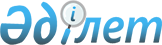 Алматы қаласы Жетісу ауданы әкімінің 2019 жылғы 12 сәуірдегі № 03 "Алматы қаласы Жетісу ауданы бойынша сайлау учаскелерін құру туралы" шешіміне өзгерістер енгізу туралыАлматы қаласы Жетісу ауданы әкімінің 2022 жылғы 28 қыркүйектегі № 04 шешімі. Қазақстан Республикасының Әділет министрлігінде 2022 жылғы 28 қыркүйекте № 29869 болып тіркелді
      ШЕШТІМ:
      1. Алматы қаласы Жетісу ауданы әкімінің 2019 жылғы 12 сәуірдегі № 03 "Алматы қаласы Жетісу ауданы бойынша сайлау учаскелерін құру туралы" (Нормативтік құқықтық актілерді мемлекеттік тіркеу тізілімінде № 1546 болып тіркелген) шешіміне келесі өзгерістер енгізілсін:
      көрсетілген шешімнің № 1 қосымшасында № 313, 323, 336, 352 сайлау учаскелерінің шекаралары және № 335, 338, 344, 345, 350, 353, 497, 536 сайлау учсекелерінің орталықтары, осы шешімнің қосымшасына сәйкес өзгертілсін.
      2. "Алматы қаласы Жетісу ауданы әкімінің аппараты" коммуналдық мемлекеттік мекемесі Қазақстан Республикасының заңнамасында белгіленген тәртіпте:
      1) осы шешімнің Қазақстан Республикасы Әділет министрлігінде мемлекеттік тіркелуін;
      2) осы шешімді ресми жарияланғаннан кейін Жетісу ауданы әкімі аппаратының интернет-ресурсында орналастырылуын қамтамасыз етсін.
      3. Осы шешімнің орындалуын бақылау Алматы қаласы Жетісу ауданы әкімінің аппарат басшысына жүктелсін.
      4. Осы шешім оның алғашқы ресми жарияланған күнінен бастап қолданысқа енгізіледі.
      "КЕЛІСІЛДІ"
      Алматы қаласыныңаумақтық сайлау комиссиясы № 313 сайлау учаскесі (орталығы: "№ 66 жалпы білім беретін мектеп" коммуналдық мемлекеттік мекемесі, Алматы қаласы, Казаков көшесі, № 6 үй)
      Шекаралары: Рысқұлов даңғылының жұп жағымен Ниязбеков көшесіне дейін; Ниязбеков көшесінің тақ жағымен Казаков көшесіне дейін; Казаков көшесінің солтүстік жағымен қалалық зираттың батыс шекарасына дейін; қалалық зираттың шекарасы бойымен Райымбек даңғылына дейін; Райымбек даңғылының солтүстік жағымен Бөкейханов көшесіне дейін. № 323 сайлау учаскесі (орталығы: "Темірбетон-1" жауапкершілігі шектеулі серіктестігі, Алматы қаласы, Бөкейханов көшесі, № 11 үй)
      Шекаралары: қалалық зираттың шығыс шекарасымен Рысқұлов даңғылына дейін; Рысқұлов даңғылының оңтүстік жағымен Қазыбаев көшесіне дейін; Рысқұлов даңғылынан Қазыбаев көшесінің батыс жағымен ары қарай Бұлқышев көшесімен темір жол желісіне дейін; Бұлқышев көшесінен бастап, темір жол желісінің солтүстік жағымен 2-ші Гончарная көшесіне дейін; 2-ші Гончарная көшесімен оңтүстікке қарай (батыс жағы) темір жол желісі бойымен Бөкейханов көшесінің қиылысына дейін; Бөкейханов көшесінің оңтүстік жағымен Райымбек даңғылына дейін; Райымбек даңғылының солтүстік жағымен қалалық зираттың шығыс шекарасына дейін. № 335 сайлау учаскесі (орталығы: "№ 129 жалпы білім беретін мектеп" коммуналдық мемлекеттік мекемесі, Алматы қаласы, "Айнабұлақ-3" шағын ауданы, № 165 үй)
      Шекаралары: Есентай өзенінің шығыс жағалауымен солтүстікке қарай "Айнабұлақ" шағын ауданының солтүстік шекарасының қиылысына дейін; "Айнабұлақ" шағын ауданының солтүстік шекарасы бойымен Павлодарский көшесіне дейін; Павлодарский көшесінің оңтүстігімен Мұқатай көшесіне дейін; Павлодарский көшесінен Мұқатай көшесінің батыс жағымен оңтүстікке қарай, "Айнабұлақ-3" шағын ауданының №№ 142, 143, 143 А, 144, 145, 147, 149, 150, 151, 152, 154, 155, 156, 157, 161, 162 тұрғын үйлерін қоса алғанда. № 336 сайлау учаскесі (орталығы: Алматы-2 теміржол вокзалы, Алматы қаласы, Абылай хан даңғылы, № 1 үй)
      Шекаралары: Райымбек даңғылының солтүстік жағымен Желтоқсан көшесінен Сейфуллин даңғылына дейін; Сейфуллин даңғылымен темір жол желісіне дейін; темір жол желісімен Островский көшесіне дейін, Островский көшесінің шығыс жағымен Радищев көшесіне дейін; Радищев көшесінің оңтүстік жағымен Сүйінбай даңғылына дейін; Сүйінбай даңғылымен Назарбаев даңғылына дейін; Назарбаев даңғылының батыс жағымен темір жол желісіне дейін; темір жол желісінің солтүстік жығымен Желтоқсан көшесіне дейін; Желтоқсан көшесінің батыс жағымен Райымбек даңғылына дейін. № 338 сайлау учаскесі (орталығы: "№ 143 мектеп-лицейі" коммуналдық мемлекеттік мекемесі, Алматы қаласы, Колпаковский көшесі, № 26 үй)
      Шекаралары: Колпаковский көшесінен Сүйінбай даңғылының шығыс жағымен Баянауыл көшесіне дейін; Баянауыл көшесінің оңтүстік жағымен Натаров көшесіне дейін; Натаров көшесінің батыс жағымен Мусоргский көшесіне дейін; Мусоргский көшесінің оңтүстік жағымен Жангелдин көшесіне дейін; Жангелдин көшесінің батыс жағымен Бөлтірік Шешен көшесіне дейін; Бөлтірік Шешен көшесінің солтүстік жағымен Есенов көшесіне дейін; Есенов көшесінің батыс жағымен Колпаковский көшесіне дейін; Колпаковский көшесінің солтүстік жағымен Сүйінбай даңғылына дейін. № 344 сайлау учаскесі (орталығы: "Кемел" дене шынықтыру-сауықтыру кешені, Алматы қаласы, Жайсаң көшесі, № 22/1 үй)
      Шекаралары: Бурундайский көшесінен Солтүстік айналым шоссесінің бойымен шығысқа қарай Есентай өзенінің қиылысына дейін; Есентай өзенінің бойымен (шығыс жағы) солтүстікке қарай Дыбенко көшесіне дейін; Дыбенко көшесімен шығысқа қарай Ақсуат көшесіне дейін (оңтүстік жағы); Ақсуат көшесімен оңтүстікке қарай Бурундайский көшесіне дейін; Бурундайский көшесімен (батыс жағымен) оңтүстік-батысқа қарай Солтүстік айналым шоссесіне дейін. № 345 сайлау учаскесі (орталығы: "Кемел" дене шынықтыру-сауықтыру кешені, Алматы қаласы, Жайсаң көшесі, № 22/1 үй)
      Шекаралары: Есентай өзенінен Бурундайский көшесімен батысқа қарай қаланың шекарасына дейін; қаланың шекарасымен солтүстікке қарай Талант көшесіне дейін; Талант көшесімен (екі жағы) Көкжиек шағын ауданының шекарасымен шығысқа қарай Есентай өзеніне дейін; Есентай өзенімен оңтүстікке қарай Солтүстік айналым шоссесіне дейін; Солтүстік айналым шоссесімен Бурундайский көшесіне дейін, Есентай өзені қиылысымен. № 350 сайлау учаскесі (орталығы: Алматы автомеханикалық колледжі, Алматы қаласы, Казыбаев көшесі, № 270 үй)
      Шекаралары: Тихов көшесінен Жансүгіров көшесінің бойымен оңтүстікке Рысқұлов даңғылына дейін (батыс жағы); Рысқұлов даңғылымен батысқа қарай (солтүстік жағы) Қазыбаев көшесіне дейін; Қазыбаев көшесімен солтүстікке (Рысқұлов даңғылындағы № 65 А үйді, Қазыбаев көшесіндегі № 7Г үйді қоспағанда) (шығыс жағы) Серіков көшесіне дейін; Серіков көшесімен шығысқа қарай (оңтүстік жағы) Серіков көшесіндегі №45 үйге дейін; тұйық көшемен солтүстікке қарай (шығыс жағы) "Құлагер" шағын ауданындағы № 95 А үйге дейін; "Құлагер" шағын ауданындағы № 95А үйден шығысқа қарай Омаров көшесіне дейін (оңтүстік жағы); Омаров көшесінен солтүстікке қарай Тихов көшесіне дейін (шығыс жағы); Тихов көшесінен шығысқа қарай (оңтүстік жағы) Жансүгіров көшесіне дейін. № 352 сайлау учаскесі (орталығы: "Алматы қаласы Жетісу ауданы бойынша кірістер басқармасы" коммуналдық мемлекеттік мекемесі, Алматы қаласы, Абылай хан даңғылы, № 2 үй)
      Шекаралары: Райымбек даңғылының солтүстік жағымен Сүйінбай даңғылынан Желтоқсан көшесіне дейін; Желтоқсан көшесінің шығыс жағымен темір жол желісіне дейін; темір жол желісінің оңтүстік жағымен Назарбаев даңғылына дейін; Назарбаев даңғылының оңтүстік жағымен Сүйінбай даңғылына дейін; Сүйінбай даңғылының батыс жағымен Райымбек даңғылына дейін. № 353 сайлау учаскесі (орталығы: "№ 129 жалпы білім беретін мектеп" коммуналдық мемлекеттік мекемесі, Алматы қаласы, "Айнабұлақ-3" шағын ауданы, № 165 үй)
      Шекаралары: Есентай өзенінен бастап Бурундайский көшесінің оңтүстік жағымен, әрі оңтүстікке қарай Бурундайский көшесінің батыс жағымен Петрозаводский көшесінің қиылысына дейін; әрі батысқа қарай № 236, 159, 157, 153, 151, 149, 147 үйлердің жанымен Бурундайский көшесіндегі № 93Г үйге дейін; Бурундайский көшесінің № 93Г үйінен солтүстік-батысқа қарай шығыс жағымен № 93 және № 93 Д үйлерінің арасымен Мещерский көшесіне дейін; Мещерский көшесінің шығыс жағымен өткелге дейін Ермолов тұйық көшесіне дейін; әрі батысқа қарай Павлодарский көшесіне дейін; Павлодарский көшесінің батыс жағымен Мещерский көшесіне дейін; Мещерский көшесімен (екі жағы) оңтүстікке қарай, № 101 үйді қоса алғанда Ермолов көшесіне дейін, әрі қарай "Айнабұлақ-3" шағын ауданының солтүстік шекарасына дейін; "Айнабұлақ-3" шағын ауданының солтүстік шекарасы бойымен батысқа қарай Есентай өзеніне дейін; Есентай өзенінің арнасы бойымен солтүстікке қарай Бурундайский көшесінің қиылысына дейін. № 497 сайлау учаскесі (орталығы: "№ 193 жалпы білім беретін мектеп" коммуналдық мемлекеттік мекемесі, Алматы қаласы "Кемел" шағын ауданы, Жар-жар көшесі, № 54 үй)
      Шекаралары: Кемел шағын ауданы шекарасы: М.Сералин көшеснің № 1-ден № 23-ке дейінгі үйлер, Национальный көшесінің № 1-ден № 57-ге дейінгі үйлер, Жанбота көшесінің № 1-ден № 24-ке дейінгі үйлер, Жидебай көшесінің № 1-ден № 79, № 79А-ға дейінгі үйлер, Жолымбет көшесінің № 1-ден № 51, № 51А-ға дейінгі үйлер, Д.Құдабайұлы көшесінің № 1-ден № 164-ке дейінгі үйлер, Кеңсуат көшесінің № 1-ден № 70-ке дейінгі үйлер, Жар-жар көшесінің № 1-ден № 75-ке дейінгі үйлер, Дауылпаз көшесінің № 1-ден № 26-ға дейінгі үйлер, Көкшолақ көшесінің № 1-ден № 34-ке дейінгі үйлер, Қартқожа көшесінің № 1-ден № 21-ге дейінгі үйлер, Қоңыртөбе көшесінің № 1-ден № 8, № 8А-ға дейінгі үйлер, Бидайық көшесінің № 1-ден № 19-ға дейінгі үйлер, тұйық көшелер: Ақбөбек көшесінің № 1-ден № 17-ге дейінгі үйлер, Насихат көшесінің № 1-ден № 14-ке дейінгі үйлер. № 536 сайлау учаскесі (орталығы: "№ 148 мектеп-гимназиясы" коммуналдық мемлекеттік мекемесі, Алматы қаласы, "Құлагер" шағын ауданы, № 52 үй)
      Шекаралары: Сұлтанка өзенінің бойымен солтүстік-батыс бағытқа қарай (батыс жағы) Қазыбаев көшесіне дейін; Қазыбаев көшесімен оңтүстікке қарай (шығыс жағы) "Құлагер" шағын ауданы № 26 үйге дейін; "Құлагер" шағын ауданының № 25, № 26, № 37 үйлерін қоспағанда тұйық көшемен солтүстік-шығыс бағытқа қарай (солтүстік жағы) "Құлагер" шағын ауданы № 36 үйге дейін; "Құлагер" шағын ауданы № 36 үйді қоса алғанда тұйық көшемен солтүстік бағытқа қарай (батыс жағы) "Құлагер" шағын ауданы № 34 үйге дейін; "Құлагер" шағын ауданы № 34 үйді қоса алғанда тұйық көшемен шығыс бағытқа қарай (солтүстік жағы) Сұлтанка өзеніне дейін.
					© 2012. Қазақстан Республикасы Әділет министрлігінің «Қазақстан Республикасының Заңнама және құқықтық ақпарат институты» ШЖҚ РМК
				
      Жетісу ауданының әкімі

Г. Кокобаева
Алматы қаласы Жетісу ауданы
әкімінің "Алматы қаласы Жетісу
ауданы әкімінің 2019 жылғы
12 сәуірдегі № 03 "Алматы
қаласы Жетісу ауданы
бойынша сайлау
учаскелерін құру туралы"
шешіміне өзгерістер енгізу
туралы" 2022 жылғы 28
қыркүйектегі
№ 04 шешіміне
қосымша